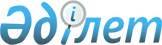 Мақтаарал аудандық мәслихатының 2008 жылғы 25 желтоқсандағы "2009 жылға арналған аудандық бюджет туралы" N 14-100-IV шешіміне өзгерістер енгізу туралы
					
			Күшін жойған
			
			
		
					Оңтүстік Қазақстан облысы Мақтаарал аудандық мәслихатының 2009 жылғы 30 қазандағы N 25-184-IV шешімі. Оңтүстік Қазақстан облысы Мақтаарал ауданы Әділет басқармасында 2009 жылғы 4 қарашада N 14-7-106 тіркелді. Қолданылу мерзімінің аяқталуына байланысты шешімнің күші жойылды - Оңтүстік Қазақстан облысы Мақтаарал аудандық мәслихатының 2010 жылғы 12 ақпандағы N 23 хатымен      Ескерту. Қолданылу мерзімінің аяқталуына байланысты шешімнің күші жойылды - Оңтүстік Қазақстан облысы Мақтаарал аудандық мәслихатының 2010.02.12 N 23 хатымен.

      Қазақстан Республикасы Бюджет Кодексінің 9-бабы 2 тармағына, 109-бабы 1, 5-тармақтарына, "Қазақстан Республикасындағы жергілікті мемлекеттік басқару және өзін-өзі басқару туралы" Қазақстан Республикасының Заңына және "2009 жылға арналған облыстық бюджет туралы" Оңтүстік Қазақстан облыстық мәслихатының 2008 жылғы 12 желтоқсандағы № 12/135-IV шешіміне өзгерістер мен толықтырулар енгізу туралы" Оңтүстік Қазақстан облыстық мәслихатының 2009 жылғы 23 қазандағы № 21/244-IV шешіміне сәйкес Мақтаарал аудандық мәслихаты ШЕШТІ:



      1. "2009 жылға арналған аудандық бюджет туралы" Мақтаарал аудандық мәслихатының 2008 жылғы 25 желтоқсандағы № 14-100-IV шешіміне (Нормативтік құқықтық актілерін мемлекеттік тіркеу тізілімінде 14-7-70 нөмірмен тіркелген, 2009 жылғы 23 қаңтардағы "Мақтаарал" газетінде ресми жарияланған, "Мақтаарал аудандық мәслихатының 2008 жылғы 25 желтоқсандағы "2009 жылға арналған аудандық бюджет туралы" № 14-100-IV шешіміне өзгерістер енгізу туралы" Мақтаарал аудандық мәслихатының 2009 жылғы 19 ақпандағы № 19-127-IV шешіміне, Нормативтік құқықтық актілерін мемлекеттік тіркеу тізілімінде 14-7-72 нөмірмен тіркелген, 2009 жылғы 3 және 13 наурыздағы "Мақтаарал" газетінің № 10, 11 сандарында ресми жарияланған, "Мақтаарал аудандық мәслихатының 2008 жылғы 25 желтоқсандағы "2009 жылға арналған аудандық бюджет туралы" № 14-100-IV шешіміне өзгерістер енгізу туралы" Мақтаарал аудандық мәслихатының 2009 жылғы 27 сәуірдегі № 21-150-IV шешіміне, Нормативтік құқықтық актілерін мемлекеттік тіркеу тізілімінде 14-7-76 нөмірмен тіркелген, 2009 жылғы 15 мамырдағы "Мақтаарал" газетінің № 20 санында ресми жарияланған, "Мақтаарал аудандық мәслихатының 2008 жылғы 25 желтоқсандағы "2009 жылға арналған аудандық бюджет туралы" № 14-100-IV шешіміне өзгерістер енгізу туралы" Мақтаарал аудандық мәслихатының 2009 жылғы 15 шілдедегі № 23-174-IV шешіміне, Нормативтік құқықтық актілерін мемлекеттік тіркеу тізілімінде 14-7-80 нөмірмен тіркелген, 2009 жылғы 31 шілдедегі және 7 тамыздағы "Мақтаарал" газетінің № 31, 32 сандарында ресми жарияланған) мынадай өзгерістер енгізілсін:



      1-тармақта:

      1) тармақшадағы «12121024» саны «12055798» санымен;

      «775589» саны «728631» санымен;

      «3839» саны «4936» санымен;

      «11271308» саны «11245723» санымен;

      2) тармақшадағы «12123410» саны «12058184» санымен ауыстырылсын.



      2-тармақтағы «12000» саны «8269» санымен;

      «2000» саны «0» санымен ауыстырылсын.

      № 1 қосымша жаңа редакцияда мазмұндалсын.



      2. Осы шешім 2009 жылғы 1 қаңтардан бастап қолданысқа енгізіледі.            Аудандық мәслихат сессиясының төрағасы:    Ә.Асауов            Аудандық мәслихаттың хатшысы:              Ж.Әбдәзімов      

      Мақтаарал аудандық мәслихатының

      2009 жылғы 30 қазандағы № 25-184-ІV шешіміне

      № 1 қосымша      Мақтаарал аудандық мәслихатының

      "2009 жылға арналған аудандық бюджет туралы"

      2008 жылғы 25 желтоқсандағы № 14-100-ІV шешіміне

      № 1 қосымша      Мақтаарал ауданының 2009 жылға арналған аудандық бюджеті
					© 2012. Қазақстан Республикасы Әділет министрлігінің «Қазақстан Республикасының Заңнама және құқықтық ақпарат институты» ШЖҚ РМК
				СанатыСыныбыІшкі ерекшелігіАтауыСомасы, мың теңге123I. Кірістер120557981Салықтық түсімдер728631101Табыс салығы2433081012Жеке табыс салығы2433081012Төлем көзінен салық салынатын табыстардан ұсталатын жеке табыс салығы1906131012Төлем көзінен салық салынбайтын табыстардан ұсталатын жеке табыс салығы132821012Қызметін біржолғы талон бойынша жүзеге асыратын жеке тұлғалардан алынатын жеке табыс салығы39413103Әлеуметтiк салық2351161031Әлеуметтік салық2351161031Әлеуметтік салық235116104Меншiкке салынатын салықтар1918641041Мүлiкке салынатын салықтар818191041Заңды тұлғалардың және жеке кәсіпкерлердің мүлкіне салынатын салық632191041Жеке тұлғалардың мүлкiне салынатын салық186001043Жер салығы335051043Ауыл шаруашылығы мақсатындағы жерлерге жеке тұлғалардан алынатын жер салығы01043Елдi мекендер жерлерiне жеке тұлғалардан алынатын жер салығы146001043Өнеркәсіп, көлік, байланыс, қорғаныс жеріне және ауыл шаруашылығына арналмаған өзге де жерге салынатын жер салығы391043Ауыл шаруашылығы мақсатындағы жерлерге заңды тұлғалардан, жеке кәсіпкерлерден, жеке нотариустар мен адвокаттардан алынатын жер салығы591043Елді мекендер жерлеріне заңды тұлғалардан, жеке кәсіпкерлерден, жеке нотариустар мен адвокаттардан алынатын жер салығы188071044Көлiк құралдарына салынатын салық621531044Заңды тұлғалардың көлiк құралдарына салынатын салық49501044Жеке тұлғалардың көлiк құралдарына салынатын салық572031045Бірыңғай жер салығы143871045Бірыңғай жер салығы14387105Тауарларға, жұмыстарға және қызметтер көрсетуге салынатын iшкi салықтар465931052Акциздер249811052Қазақстан Республикасының аумағында өндірілген спирттің барлық түрлері66571052Қазақстан Республикасының аумағында өндірілген коньяк, бренди (отандық өндірістің коньяк спиртінен өндірілген коньяктан, брендиден басқа)01052Қазақстан Республикасының аумағында отандық коньяк спирті өндірісінен жасалған коньяк, бренди95001052Қазақстан Республикасының аумағында өндірілген шарап материалдары241052Заңды және жеке тұлғалар бөлшек саудада өткізетін, сондай-ақ өзінің өндірістік мұқтаждарына пайдаланылатын бензин (авиациялықты қоспағанда)81001052Заңды және жеке тұлғаларға бөлшек саудада өткізетін, сондай-ақ өз өндірістік мұқтаждарына пайдаланылатын дизель отыны7001053Табиғи және басқа ресурстарды пайдаланғаны үшiн түсетiн түсiмдер21251053Жер учаскелерін пайдаланғаны үшін төлем21251054Кәсiпкерлiк және кәсiби қызметтi жүргiзгенi үшiн алынатын алымдар189871054Жеке кәсіпкерлерді мемлекеттік тіркегені үшін алынатын алым21281054Жекелеген қызмет түрлерiмен айналысу құқығы үшiн алынатын лицензиялық алым28001054Заңды тұлғаларды мемлекеттік тіркегені және филиалдар мен өкілдіктерді есептік тіркегені, сондай-ақ оларды қайта тіркегені үшін алым8691054Аукциондардан алынатын алым1641054Жылжымалы мүлікті кепілдікке салуды мемлекеттік тіркегені үшін алынатын алым1501054Механикалық көлік құралдары мен тіркемелерді мемлекеттік тіркегені үшін алым11701054Жылжымайтын мүлікке және олармен мәміле жасау құқығын мемлекеттік тіркегені үшін алынатын алым105821054Жергілікті маңызы бар және елді мекендердегі жалпы пайдаланудағы автомобиль жолдарының бөлу жолағында сыртқы (көрнекі) жарнамаларды орналастырғаны үшін алынатын төлем1124105Құмар ойын бизнеске салық5001052Тіркелген салық500108Заңдық мәнді іс-әрекеттерді жасағаны және (немесе) құжаттар бергені үшін оған уәкілеттігі бар мемлекеттік органдар немесе лауазымды адамдар алатын міндетті төлемдер117501081Мемлекеттік баж117501081Мемлекеттік мекемелерге сотқа берілетін талап арыздарынан алынатын мемлекеттік бажды қоспағанда, мемлекеттік баж сотқа берілетін талап арыздардан, ерекше талап ету істері арыздарынан, ерекше жүргізілетін істер бойынша арыздардан (шағымдардан), сот бұйрығын шығару туралы өтініштерден, атқару парағының дубликатын беру туралы шағымдардан, аралық (төрелік) соттардың және шетелдік соттардың шешімдерін мәжбүрлеп орындауға атқару парағын беру туралы шағымдардың, сот актілерінің атқару парағының және өзге де құжаттардың көшірмелерін қайта беру туралы шағымдардан алынады40631081Азаматтық хал актiлерiн тiркегенi үшiн, сондай-ақ азаматтарға азаматтық хал актiлерiн тiркеу туралы куәлiктердi және азаматтық хал актiлерi жазбаларын өзгертуге, толықтыруға және қалпына келтiруге байланысты куәлiктердi қайтадан бергенi үшiн мемлекеттік баж54001081Шетелге баруға және Қазақстан Республикасына басқа мемлекеттерден адамдарды шақыруға құқық беретiн құжаттарды ресiмдегенi үшiн, сондай-ақ осы құжаттарға өзгерiстер енгiзгенi үшiн мемлекеттік баж1021081Шетелдiктердiң паспорттарына немесе оларды ауыстыратын құжаттарына Қазақстан Республикасынан кету және Қазақстан Республикасына келу құқығына виза бергенi үшiн мемлекеттік баж1301081Қазақстан Республикасының азаматтығын алу, Қазақстан Республикасының азаматтығын қалпына келтiру және Қазақстан Республикасының азаматтығын тоқтату туралы құжаттарды ресiмдегенi үшін мемлекеттік баж4501081Тұрғылықты жерiн тiркегенi үшiн мемлекеттік баж15001081Аңшы куәлігін бергенi және оны жыл сайын тіркегені үшiн мемлекеттік баж 191081Жеке және заңды тұлғалардың азаматтық, қызметтік қаруының (аңшылық суық қаруды, белгі беретін қаруды, ұңғысыз атыс қаруын, механикалық шашыратқыштарды, көзден жас ағызатын немесе тітіркендіретін заттар толтырылған аэрозольді және басқа құрылғыларды, үрлемелі қуаты 7,5 Дж-дан аспайтын пневматикалық қаруды қоспағанда және калибрі 4,5 мм-ге дейінгілерін қоспағанда) әрбір бірлігін тіркегені және қайта тіркегені үшін алынатын мемлекеттік баж101081Қаруды және оның оқтарын сақтауға немесе сақтау мен алып жүруге, тасымалдауға, Қазақстан Республикасының аумағына әкелуге және Қазақстан Республикасынан әкетуге рұқсат бергені үшін алынатын мемлекеттік баж762Салықтық емес түсiмдер4936204Мемлекеттік бюджеттен қаржыландырылатын, сондай-ақ Қазақстан Республикасы Ұлттық Банкінің бюджетінен (шығыстар сметасынан) ұсталатын және қаржыландырылатын мемлекеттік мекемелер салатын айыппұлдар, өсімпұлдар, санкциялар, өндіріп алулар2392041Мемлекеттік бюджеттен қаржыландырылатын, сондай-ақ Қазақстан Республикасы Ұлттық Банкінің бюджетінен (шығыстар сметасынан) ұсталатын және қаржыландырылатын мемлекеттік мекемелер салатын айыппұлдар, өсімпұлдар, санкциялар, өндіріп алулар2392041Жергілікті бюджеттен қаржыландырылатын мемлекеттік мекемелермен алынатын басқа да айыппұлдар, өсімпұлдар, санкциялар239206Басқа да салықтық емес түсiмдер16972061Басқа да салықтық емес түсiмдер16972061Бұрын жергілікті бюджеттен алынған, пайдаланылмаған қаражаттардың қайтарылуы2202061Жергілікті бюджетке түсетін салықтық емес басқа да түсімдер14773Негізгі капиталды сатудан түсетін түсімдер7650801Мемлекеттік мекемеге бекітілген мемлекеттік мүлікті сату688551Мемлекеттік мекемеге бекітілген мемлекеттік мүлікті сату68855Азаматтарға пәтерлер сатудан түсетін түсімдер688553031Жер учаскелерін сатудан түсетін түсімдер76534Трансферттердің түсімдері11245723402Мемлекеттiк басқарудың жоғары тұрған органдарынан түсетiн трансферттер112457234022Облыстық бюджеттен түсетiн трансферттер112457234022Ағымдағы нысаналы трансферттер15165484022Нысаналы даму трансферттері34304644022Субвенциялар6298711Функционалдық топФункционалдық топФункционалдық топФункционалдық топФункционалдық топСомасы, мың теңгеКіші функцияКіші функцияКіші функцияАтауыСомасы, мың теңгеБюджеттік бағдарламалардың әкiмшiсiБюджеттік бағдарламалардың әкiмшiсiБюджеттік бағдарламалардың әкiмшiсiБағдарламаБағдарлама123ІІ.Шығыстар1205818401Жалпы сипаттағы мемлекеттiк қызметтер2890821Мемлекеттiк басқарудың жалпы функцияларын орындайтын өкiлдi, атқарушы және басқа органдар262504112Аудан (облыстық маңызы бар қала) мәслихатының аппараты12431001Аудан (облыстық маңызы бар қала) мәслихатының қызметін қамтамасыз ету12431122Аудан (облыстық маңызы бар қала) әкімінің аппараты56514001Аудан (облыстық маңызы бар қала) әкімінің қызметін қамтамасыз ету56514123Қаладағы аудан, аудандық маңызы бар қала, кент, ауыл (село), ауылдық (селолық) округ әкімінің аппараты193559001Қаладағы ауданның, аудандық маңызы бар қаланың, кенттің, ауылдың (селоның), ауылдық (селолық) округтің әкімі аппаратының қызметін қамтамасыз ету193559оның ішінде Жетісай қала әкімі13605Достық ауылдық округі8269Жаңа ауыл ауылдық округі7465Жылы су ауылдық округі8652Қарақай ауылдық округі7789Қазыбек би ауылдық округі8146Қалыбеков ауылдық округі6199Асықата кенті әкімі9968Абай ауылдық округі 7129Ералиев ауылдық округі7777Атамекен ауылдық округі8011Ділдәбеков ауылдық округі9655Қызылқұм ауылдық округі7251Мақталы ауылдық округі7827Ынтымақ ауылдық округі8171Мырзакент кенті әкімі8139Атакент кенті әкімі7810Бірлік ауылдық округі8040Еңбекші ауылдық округі6702Жамбыл ауылдық округі6894Жаңа жол ауылдық округі6952Иіржар ауылдық округі8052Мақтаарал ауылдық округі8467Нұрлыбаев ауылдық округі65892Қаржылық қызмет12931452Ауданның (облыстық маңызы бар қаланың) қаржы бөлімі12931001Қаржы бөлімінің қызметін қамтамасыз ету129315Жоспарлау және статистикалық қызмет13647453Ауданның (облыстық маңызы бар қаланың) экономика және бюджеттік жоспарлау бөлімі13647001Экономика және бюджеттік жоспарлау бөлімнің қызметін қамтамасыз ету1364702Қорғаныс148701Әскери мұқтаждар14870122Аудан (облыстық маңызы бар қала) әкімінің аппараты14870005Жалпыға бірдей әскери міндетті атқару шеңберіндегі іс-шаралар1487004Бiлiм беру96107191Мектепке дейiнгi тәрбие және оқыту197188123Қаладағы аудан, аудандық маңызы бар қала, кент, ауыл (село), ауылдық (селолық) округ әкімінің аппараты197188004Мектепке дейінгі тәрбие ұйымдарын қолдау1971882Жалпы бастауыш, жалпы негізгі, жалпы орта бiлiм беру5879052123Қаладағы аудан, аудандық маңызы бар қала, кент, ауыл (село), ауылдық (селолық) округ әкімінің аппараты5650005Ауылдық (селолық) жерлерде балаларды мектепке дейін тегін алып баруды және кері алып келуді ұйымдастыру5650464Ауданның (облыстық маңызы бар қаланың) білім беру бөлімі5873402003Жалпы білім беру5770869006Балалар үшін қосымша білім беру19942010Республикалық бюджеттен берілетін нысаналы трансферттердің есебінен білім берудің мемлекеттік жүйесіне оқытудың жаңа технологияларын енгізу 62154018Кәсіптік оқытуды ұйымдастыру204379Бiлiм беру саласындағы өзге де қызметтер3534479464Ауданның (облыстық маңызы бар қаланың) білім беру бөлімі359002001Білім беру бөлімінің қызметін қамтамасыз ету9382005Ауданның (облыстық маңызы бар қаланың) мемлекеттік білім беру мекемелер үшін оқулықтар мен оқу-әдiстемелiк кешендерді сатып алу және жеткізу67654011Өңірлік жұмыспен қамту және кадрларды қайта даярлау стратегиясын іске асыру шеңберінде білім беру объектілерін күрделі, ағымды жөндеу281966467Ауданның (облыстық маңызы бар қаланың) құрылыс бөлімі3175477037Білім беру объектілерін дамыту317547705Денсаулық сақтау409Денсаулық сақтау саласындағы өзге де қызметтер40123Қаладағы аудан, аудандық маңызы бар қала, кент, ауыл (село), ауылдық (селолық) округ әкімінің аппараты40002Ерекше жағдайларда сырқаты ауыр адамдарды дәрігерлік көмек көрсететін ең жақын денсаулық сақтау ұйымына жеткізуді ұйымдастыру4006Әлеуметтiк көмек және әлеуметтiк қамсыздандыру8096712Әлеуметтiк көмек771864451Ауданның (облыстық маңызы бар қаланың) жұмыспен қамту және әлеуметтік бағдарламалар бөлімі771864002Еңбекпен қамту бағдарламасы145733004Ауылдық жерлерде тұратын денсаулық сақтау, білім беру, әлеуметтік қамтамасыз ету, мәдениет мамандарына отын сатып алу бойынша әлеуметтік көмек көрсету13700005Мемлекеттік атаулы әлеуметтік көмек67100006Тұрғын үй көмегі111274007Жергілікті өкілетті органдардың шешімі бойынша азаматтардың жекелеген топтарына әлеуметтік көмек14943010Үйден тәрбиеленіп оқытылатын мүгедек балаларды материалдық қамтамасыз ету 1928014Мұқтаж азаматтарға үйде әлеуметтiк көмек көрсету4644601618 жасқа дейінгі балаларға мемлекеттік жәрдемақылар354665017Мүгедектерді оңалту жеке бағдарламасына сәйкес, мұқтаж мүгедектерді арнайы гигиеналық құралдармен қамтамасыз етуге, және ымдау тілі мамандарының, жеке көмекшілердің қызмет көрсету160759Әлеуметтiк көмек және әлеуметтiк қамтамасыз ету салаларындағы өзге де қызметтер37807451Ауданның (облыстық маңызы бар қаланың) жұмыспен қамту және әлеуметтік бағдарламалар бөлімі37807001Жұмыспен қамту және әлеуметтік бағдарламалар бөлімінің қызметін қамтамасыз ету34689011Жәрдемақыларды және басқа да әлеуметтік төлемдерді есептеу, төлеу мен жеткізу бойынша қызметтерге ақы төлеу311807Тұрғын үй-коммуналдық шаруашылық9203661Тұрғын үй шаруашылығы37900467Ауданның (облыстық маңызы бар қаланың) құрылыс бөлімі37900003Мемлекеттік коммуналдық тұрғын үй қорының тұрғын үй құрылысы және (немесе) сатып алу379002Коммуналдық шаруашылық826353458Ауданның (облыстық маңызы бар қаланың) тұрғын үй-коммуналдық шаруашылығы, жолаушылар көлігі және автомобиль жолдары бөлімі609266012Сумен жабдықтау және су бөлу жүйесінің қызмет етуі 134820030Өңірлік жұмыспен қамту және кадрларды қайта даярлау стратегиясын іске асыру шеңберінде инженерлік коммуникациялық инфрақұрылымды жөндеу және елді мекендерді көркейту474446467Ауданның (облыстық маңызы бар қаланың) құрылыс бөлімі217087006Сумен жабдықтау жүйесін дамыту2170873Елді-мекендерді көркейту56113123Қаладағы аудан, аудандық маңызы бар қала, кент, ауыл (село), ауылдық (селолық) округ әкімінің аппараты49527008Елді мекендерде көшелерді жарықтандыру20000009Елді мекендердің санитариясын қамтамасыз ету10032010Жерлеу орындарын күтіп-ұстау және туысы жоқ адамдарды жерлеу490011Елді мекендерді абаттандыру мен көгалдандыру19005458Ауданның (облыстық маңызы бар қаланың) тұрғын үй-коммуналдық шаруашылығы, жолаушылар көлігі және автомобиль жолдары бөлімі6586018Елдi мекендердi абаттандыру және көгалдандыру658608Мәдениет, спорт, туризм және ақпараттық кеңістiк1528121Мәдениет саласындағы қызмет55539455Ауданның (облыстық маңызы бар қаланың) мәдениет және тілдерді дамыту бөлімі55539003Мәдени-демалыс жұмысын қолдау555392Спорт32466465Ауданның (облыстық маңызы бар қаланың) спорт бөлімі32466005Ұлттық және бұқаралық спорт түрлерін дамыту26006006Аудандық (облыстық маңызы бар қалалық) деңгейде спорттық жарыстар өткiзу1700007Әртүрлi спорт түрлерi бойынша аудан (облыстық маңызы бар қала) құрама командаларының мүшелерiн дайындау және олардың облыстық спорт жарыстарына қатысуы47603Ақпараттық кеңiстiк48654455Ауданның (облыстық маңызы бар қаланың) мәдениет және тілдерді дамыту бөлімі40654006Аудандық (қалалық) кiтапханалардың жұмыс iстеуi39904007Мемлекеттік тілді және Қазақстан халықтарының басқа да тілдерін дамыту750456Ауданның (облыстық маңызы бар қаланың) ішкі саясат бөлімі8000002Бұқаралық ақпарат құралдары арқылы мемлекеттiк ақпарат саясатын жүргізу80009Мәдениет, спорт, туризм және ақпараттық кеңiстiктi ұйымдастыру жөнiндегi өзге де қызметтер16153455Ауданның (облыстық маңызы бар қаланың) мәдениет және тілдерді дамыту бөлімі4926001Мәдениет және тілдерді дамыту бөлімінің қызметін қамтамасыз ету4926456Ауданның (облыстық маңызы бар қаланың) ішкі саясат бөлімі8386001Ішкі саясат бөлімінің қызметін қамтамасыз ету 7786003Жастар саясаты саласындағы өңірлік бағдарламаларды iске асыру600465Ауданның (облыстық маңызы бар қаланың) спорт бөлімі2841001Спорт бөлімінің қызметін қамтамасыз ету284109Отын-энергетика кешенi және жер қойнауын пайдалану400009Отын-энергетика кешені және жер қойнауын пайдалану саласындағы өзге де қызметтер40000458Ауданның (облыстық маңызы бар қаланың) тұрғын үй-коммуналдық шаруашылығы, жолаушылар көлігі және автомобиль жолдары бөлімі40000019Жылу-энергетикалық жүйені дамыту4000010Ауыл, су, орман, балық шаруашылығы, ерекше қорғалатын табиғи аумақтар, қоршаған ортаны және жануарлар дүниесін қорғау, жер қатынастары258691Ауыл шаруашылығы18668462Ауданның (облыстық маңызы бар қаланың) ауыл шаруашылық бөлімі18668001Ауыл шаруашылығы бөлімінің қызметін қамтамасыз ету9667099Республикалық бюджеттен берілетін нысаналы трансферттер есебiнен ауылдық елді мекендер саласының мамандарын әлеуметтік қолдау шараларын іске асыру 90016Жер қатынастары7201463Ауданның (облыстық маңызы бар қаланың) жер қатынастары бөлімі7201001Жер қатынастары бөлімінің қызметін қамтамасыз ету6301003Елдi мекендердi жер-шаруашылық орналастыру90011Өнеркәсіп, сәулет, қала құрылысы және құрылыс қызметі70142Сәулет, қала құрылысы және құрылыс қызметі7014467Ауданның (облыстық маңызы бар қаланың) құрылыс бөлімі3806001Құрылыс бөлімінің қызметін қамтамасыз ету3806468Ауданның (облыстық маңызы бар қаланың) сәулет және қала құрылысы бөлімі3208001Қала құрылысы және сәулет бөлімінің қызметін қамтамасыз ету320812Көлiк және коммуникация1718001Автомобиль көлiгi31800458Ауданның (облыстық маңызы бар қаланың) тұрғын үй-коммуналдық шаруашылығы, жолаушылар көлігі және автомобиль жолдары бөлімі31800023Автомобиль жолдарының жұмыс істеуін қамтамасыз ету318009Көлiк және коммуникациялар саласындағы өзге де қызметтер140000458Ауданның (облыстық маңызы бар қаланың) тұрғын үй-коммуналдық шаруашылығы, жолаушылар көлігі және автомобиль жолдары бөлімі140000008Өңірлік жұмыспен қамту және кадрларды қайта даярлау стратегиясын іске асыру шеңберінде аудандық маңызы бар автомобиль жолдарын, қала және елді мекендер көшелерін жөндеу және ұстау14000013Басқалар159373Кәсiпкерлiк қызметтi қолдау және бәсекелестікті қорғау2729469Ауданның (облыстық маңызы бар қаланың) кәсіпкерлік бөлімі2729001Кәсіпкерлік бөлімі қызметін қамтамасыз ету27299Басқалар13208452Ауданның (облыстық маңызы бар қаланың) қаржы бөлімі8697012Ауданның (облыстық маңызы бар қаланың) аумағындағы табиғи және техногендік сипаттағы төтенше жағдайларды жоюға арналған ауданның (облыстық маңызы бар қаланың) жергілікті атқарушы органының төтенше резерві 0012Шұғыл шығындарға арналған ауданның (облыстық маңызы бар қаланың) жергілікті атқарушы органының резерві8269012Соттардың шешiмдерi бойынша мiндеттемелердi орындауға арналған ауданның (облыстық маңызы бар қаланың) жергілікті атқарушы органының резерві428458Ауданның (облыстық маңызы бар қаланың) тұрғын үй-коммуналдық шаруашылығы, жолаушылар көлігі және автомобиль жолдары бөлімі4511001Тұрғын үй-коммуналдық шаруашылығы, жолаушылар көлігі және автомобиль жолдары бөлімінің қызметін қамтамасыз ету451115Трансферттер41Трансферттер4452Ауданның (облыстық маңызы бар қаланың) қаржы бөлімі4006Нысаналы пайдаланылмаған (толық пайдаланылмаған) трансферттерді қайтару4СанатыСыныбыІшкі ерекшілігіЕрекшілігіАтауыСомасы, мың теңге12III. Таза бюджеттік кредит беру-1095Бюджеттік кредиттер беру5Бюджеттік кредиттерді өтеу1095501Бюджеттік кредиттерді өтеу10955011Мемлекеттік бюджеттен берілген бюджеттік кредиттерді өтеу1095501111Заңды тұлғаларға жергілікті бюджеттен 2006 жылға дейін берілген бюджеттік кредиттерді өтеу1095V. Бюджет тапшылығы (профициті)-1291VІ. Бюджет тапшылығын қаржыландыру (профицитін пайдалану)1291СанатыСыныбыІшкі ерекшілігіЕрекшілігіАтауыСомасы, мың теңге1238Бюджет қаражаты қалдықтарының қозғалысы129101Бюджет қаражаты қалдықтары12911Бюджет қаражатының бос қалдықтары12911Бюджет қаражатының бос қалдықтары1291